مجلس كوكب ابو الهيجاء المحلي    מועצה מקומית כאוכב אבו אלהיגאטל.04-9998624  פקס 04-9998406כאוכב אבו אלהיגא 2018500-------------------------------------------------------------------------------------------------------------------رقم 2018-52018/6/2محضر جلسة المجلس المحلي رقم 2018/5مؤجلة للمرة الثانيةعقد المجلس المحلي جلسته غير العادية رقم 2018/5 والمؤجلة للمرة الثانية اليوم السبت 2018/6/2 في تمام الساعة السادسة مساءً في قاعة المجلس المحلي.الحضور:السادة – زاهر صالح رئيس المجلس المحلي والاعضاء السادة: محمود عبد الحميد، ابراهيم حجوج، نضال حجوج، وائل حاج.الغياب: السادة الاعضاء: مروان ابو الهيجاء، منذر حاج، جلال منصور، يوسف ابو الهيجاء .ناصر احمد.نقاط البحث:1. مداولة التقرير الداخلي لمراقب المجلس المحلي للعام 2017رئيس المجلس المحلي: مساء الخيرنقطة النقاش اليوم مداولة التقرير المراقب الداخلي للعام 2017 واعطي للمراقب الداخلي شرح التقرير ومن لديه أي استفسار يمكن ان يطرحه للاخ طارق.طارق صالح - المراقب الداخلي: تم فحص موضوعين في التقرير الذي قدم لحضراتكم منذ عدة اسابيع : -الاول المنح للطلاب الجامعيين والثاني الادارة المالية المستقلة للمدرسة الابتدائية وفقاً لخطة العمل السنوية.بالنسبة للموضوع الاول . أشار التقرير لبعض النواقص التي اوصي بتعديلها     في عمل لجنة المنح مثل شروط الحصول على المنحة لكافة الطلاب الجامعيين بغض النظر عن الوضع المادي او مجال  تخصصهم.يوصي التقرير لبحث موضوع شروط المنح من جديد على طاولة المجلس من اجل تحديد أهداف المنح من جديد.الحديث يدور عن الموضوع بغاية الاهمية ويجب بحثه بشكل عميق   حيث ان الهدف ليس توزيع المنح لكل طالب. هناك افكار كثيره يجب تداولها مثل الاشتراط على مبلغ مجدي مقابل تقديم ساعات ارشادية تطوعية.الموضوع الثاني: الادارة المالية الذاتية للمدرسة الابتدائية، هذا الموضوع جديد، حيث أدخل الى المدرسة فقط قبل ثلاث سنوات وتبين ان هناك نواقص كثيرة للإدارة المالية المستقلة بالمدرسة المفصلة في التقرير الذي بحوزتكم ، وعليه يتوجب اصلاح النواقص من خلال تعزيز المدرسة بمحاسب خبير من قبل المجلس المحلي حتى يستطيع السكرتير والمديرة التعامل مع الموضوع وقد بدأ الامر بالتنفيذ.كل من لديه أي استفسار من قبل الاعضاء حول التقرير الذي قدم لحضراتكم ارجو طرحه الان.ابراهيم حجوج: بخصوص المنح للطلاب الجامعيين اعطيت لتشجيع الطلاب   على التعليم بغض النظر عن وضعهم المالي.طارق صالح :  يوصي ان تقوم لجنة المنح بالمجلس بترتيب وتحسين شروط المنحة لتشجيع طلاب في مواضيع خاصة، ويمكن التعاون مع قسم المعارف ولجنة الدعم.محمود عبد الحميد: اقترح ان يؤخذ بعين الاعتبار الوضع المادي للأهل اولاً.وائل حاج: ينضم لرأي السيد محمود عبد الحميد وكذلك البت بأمر الطلاب الذين يسكنون خارج القرية ومسجلين من سكانها.أغلقت الجلسة في تمام الساعة السادسة والنصف مساءً.             زاهر صالحرئيس المجلس المحليسجل: محمود قاسم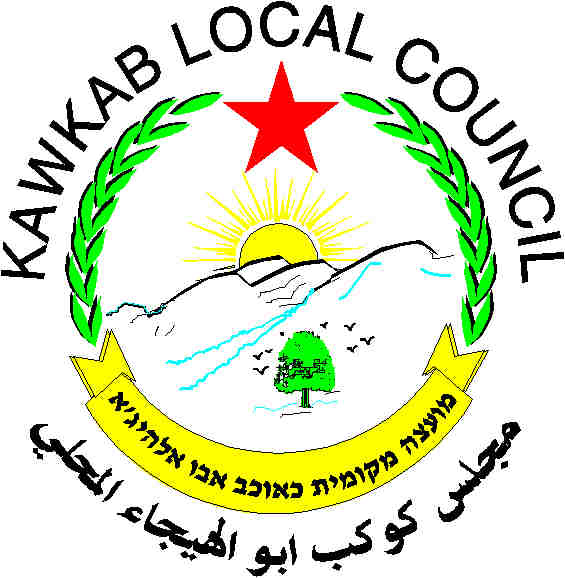 